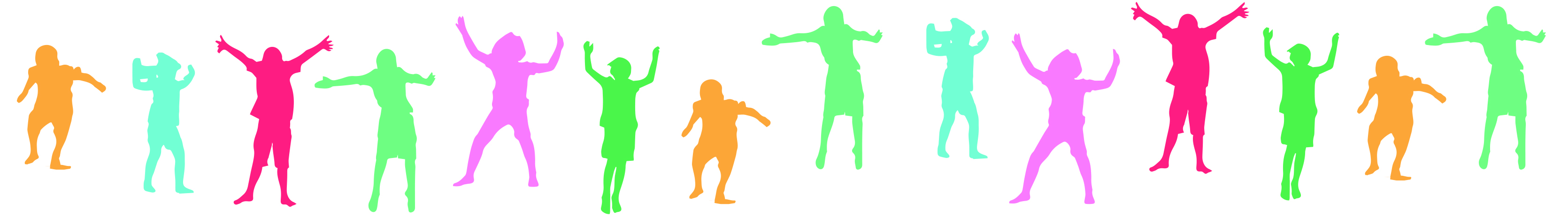 Ravnateljica  Sandra Ivanuš                       mob 091 4918 540       e-mail: sandra.ivanus@gmail.com                                                                     dvgv.samobor@gmail.comTajnica   Milana Zorić-Šabić               tel 3361 530 / kućni 2        e-mail: dvgv.tajnistvo@gmail.comRačunovodstvo voditeljica računovodstva   Vesna Klasić          tel   3384 340                                                          e-mail:dvgv.rac@gmail.comradnik u računovodstvu       Anita Mahović       tel   3384 341                                                          e-mail: anita.dvgv@gmail.comSTRUČNI TIMPedagoginja   Bernardica Horvat Petravić              mob 095 405 3127      e-mail:pedagog.dvgrigorvitez@gmail.comPsihologinja   Ksenija Bašić              mob  091 4918 550      e-mail:ksenija.basic@gmail.comDefektologinja  Kristina Živčić                                                    e-mail: rehabilitator.dvgv@gmail.comLogopedinja  Marina Brajević Kus             mob 095 405 3128       e-mail: logoped.dvgrigorvitez@gmail.comZdravstvena voditeljica   Jelena Kovač             mob 095 506 9686     e-mail: zdr.voditelj.grigorvitez@gmail.comOBJEKTIGRIGOR – Perkovčeva 88/1                     3361 779     3361 530OGLEDALCE- Sudnikova 11                      3326 287PREPELICA Hrastina, Petrova 24            3380 920ANTUNTUN  Kovačićeva 4                     3374 307MASLAČAK, Kladje, Mirnovečka             3388 462TULIPAN, Galgovo, M.Bogovića               3385 897